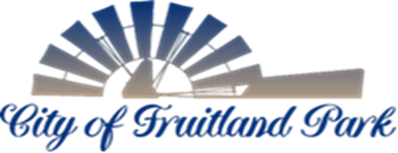     506 WEST BERCKMAN STREET                                                                           PHONE: 352 360-6727	                                                                              FRUITLAND PARK, FL 34731	                                                                                       FAX: 352 360-6652 AGENDATECHNICAL REVIEW COMMITTEE August 3, 202110:00AM	MEETING START TIME: 	MEMBERS PRESENT:        MEETING NOTES FROM PREVIOUS MEETING: Meeting notes from June 1, 2021 and July 6, 2021 included for review/comment.	OLD BUSINESS: NONE	NEW BUSINESS: Fluent – Minor Site Plan Preliminary Subdivision Plan (Alternate Key: 1740657)Application submitted by Mark Batievsky on behalf of Fruitland Outparcel LLC.   The subject property consists of 1.01 acres, located on US Hwy 27/441 north of the intersection of S. Dixie Avenue and US Hwy 27/441 (Alt Key 1740657). The request is for minor site plan approval to allow a change of use of the existing 4,026 SF building from retail sales to medical office/clinic. The previous use was a Mattress Firm store. The proposed is a Fluent Cannabis Care facility (medical office/clinic). The proposed improvements include internal renovation to the building, installation of grass parking spaces, installation of additional landscaping, a new wall mounted sign and refacing of existing free-standing signs. The project site takes access from both US 27/441 and S. Dixie Avenue, both access points have free standing signs approved for the previous mattress store.TRC Agenda ContinuedPage 2 of 2		MEMBERS’ COMMENTS:   ADJOURNMENT:  